Střední příčky ∆Příklad: Narýsujte libovolný ∆ ABC, vyznačte středy jeho stran (stejně jako u těžnic pomocí kružítka). 	Středy stran ∆ ABC spojte pomocí pravítka (můžete použít ostrouhanou barevnou pastelku, 	fix raději ne). Výsledné úsečky sa, sb, sc (na obrázku znázorněné červenou pastelkou) 	nazýváme střední příčky.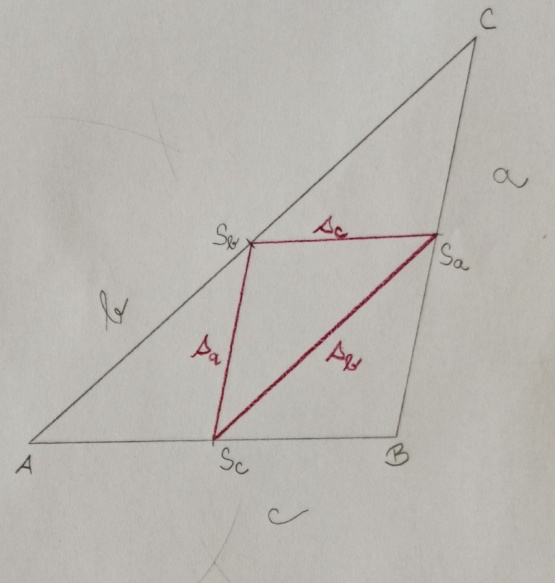 Úkol 1: Změřte velikosti středních příček a rozhodněte, zda platí, že je velikost střední příčky poloviční 	než velikost příslušné strany trojúhelníku.Úkol 2:Na tvrdý papír narýsujte libovolný trojúhelník (dostatečně velký) a jeho střední příčky. Narýsovaný trojúhelník rozstříhejte na 4 menší trojúhelníky a překrýváním rozhodněte, zda jsou opravdu shodné.